Publicado en España el 06/07/2021 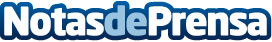 Bikestocks ofrece las 5 claves esenciales para un óptimo mantenimiento de las bicicletasProcurar un buen mantenimiento a las bicicletas es "vital" para disfrutar de sus prestaciones con la máxima seguridad en las rutas por las que se suele salir con ella, sostienen los profesionales de BikestocksDatos de contacto:Bikestocks 917 60 75 48Nota de prensa publicada en: https://www.notasdeprensa.es/bikestocks-ofrece-las-5-claves-esenciales-para Categorias: Logística Ciclismo http://www.notasdeprensa.es